                                                                                                                                                                     Patikslinta 2017.04.04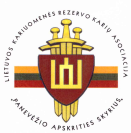 LKRKA PAS TARYBA, KOMISIJOS 2017-2020 METAIEil.nr.Pareigos, veiklos grupėPareigos, veiklos grupėNariai (vardas pavardė)Pagrindinės funkcijosPeriodiškumasReglamentaiPastabos1VadasVadasKpt.(R) B. ZaronskisVykto funkcijas numatytas LKRKA PAS įstatuosePastoviai;LKRKA PAS įstatai, LKRKA PAS narystės nuostatai ir kita;PAS poskyrių vadų funkcijos;2Vado pavaduotojasVado pavaduotojasPlk. ltn.(R) D. MikelėnasPAS vado pavaduotojas  (nesant PAS vadui) -  vykdo jo funkcijas, bet be raštiško vado įgaliojimo neturi teisės pasirašyti finansinius ir kitus turtinius klausimus reglamentuojančius dokumentus. PAS vado nurodymu vygdo kitas funkcijas. Organizuoja PAS susirinkimų, PAS tarybos nutarimų vygdymą.Pastoviai;LKRKA PAS įstatai, LKRKA PAS narystės nuostatai,PAS poskyrių vadų funkcijos;4Vado pavaduotojas-sekretoriusVado pavaduotojas-sekretoriusLtn.(R) V. Mirošničenko1.Susirinkimų ir posedžių protokolai;2.Susirinkimų ir posedžių lankomumas.Pagal planą;LKRKA PAS įstatai3Štabo viršininkasŠtabo viršininkasKpt.(R) R. Baškauskas1.Tvarko PAS narių dokumentus, jų sąrašus.
2. Išrašo  nario pažymėjimus, rupinasi pažymėjimų blankais;2.Vygdo PAS narių, apdovanojimo dokumentų, ženklų, išduotų nario  pažymėjimų ir panašią apskaitą.3.Organizuoja informacijos apie PAS skleidimą.4.Organizuoja kultūrinius, sportinius ir kitus rengimus.5.Koordinuoja rezervo karių karinio rengimo klausimus.7.Atlieka kitus operatyvinius darbus, susijusius su praktine PAS veikla.Pastoviai;LKRKA PAS įstatai, LKRKA PAS narystės nuostatai ir kita;5Tarybos narysTarybos narysPlk. ltn. (R) R. KiseliunasPastoviaiLKRKA PAS įstatai6Tarybos narysTarybos narysLtn. (R) V. Butautienė7Tarybos narysTarybos narysVyr. Ltn.(R) R. Steckas8Apdovanojimų ir skatinimų vertinimo komisija (5)Apdovanojimų ir skatinimų vertinimo komisija (5)1.Plk.ltn.(R) R.  Kiseliūnas    -   Pirmininkas2.Kpt.(R) R.  Baškauskas      -   Pirmininko pavaduotojas3.Ltn.(R) V.  Mirašničenko        -   Sekretorius4.Ltn.(R) V.  Butautienė                    -   Narys5.Vrš.(R) A.  Ožalinskas        -   Narys1.Įstatymu numatyta tvarka teikti PAS vadui rekomendacijas PAS narių ir kitų asmenų apdovanojimui;2.Ruošti įsakymus;3.Vesti apdovanojimu apskaita;1.Kas pusmeti;2.Įpatingomis progomis;3.Apskaita-pastoviai;LKRKA PANEVĖŽIO APSKRITIES SKYRIAUSAPDOVANOJIMŲ IR SKATINIMŲ TVARKOS REGLAMENTAS9Audito komisija (3)Audito komisija (3)1. Vyr.ltn. A.  Svaldenis          -   Pirmininkas2. Vyr.ltn. S.  Noreika                     -   Pirmininko pavaduotojas3. Vrš. A. Ožalinskas        -    Narys1.Ruošti patikrinimo aktus;2.Ruošti ataskaitas.Pagal planą, pranešymus, rekomendacijasLKRKA PANEVĖŽIO APSKRITIES SKYRIAUSREVIZIJOS KOMISIJOS DARBO REGLAMENTAS10Materialinių vertybių nurašymo komisija (3)Materialinių vertybių nurašymo komisija (3)1. Vyr,ltn. V.  Fialkauskas          -   Pirmininkas2. Vyr.ltn. S.  Noreika                     -   Pirmininko pavaduotojas3. Vyr.serž.V.  Kaminskienė          -   Narė1.Rengti nurašymo aktus.2.Pateikti aktus vadui ir iždininkui.Pastoviai;LKRKA PANEVĖŽIO APSKRITIES SKYRIAUSMATERIALINIŲ VERTYBIŲ, ATSARGŲ ĮSIGIJIMO IR JŲ NURAŠYMO REGLAMENTAS11IždininkėIždininkėElena Stukonienė1.Mokesčių rinkimas.2.Žiniaraščių pildimas.3.Buhalterinės apskaitos tvarkimas (kartu su vadu)4. .Ataskaitos susirinkimams.Pastoviai;Vado patvirtintos pareigybinės nuostatos.